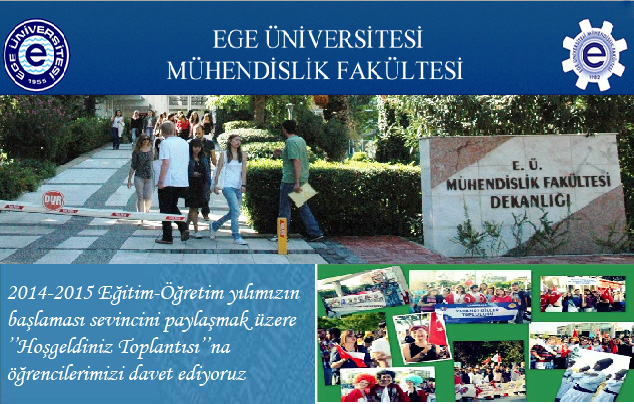 EGE ÜNİVERSİTESİ MÜHENDİSLİK FAKÜLTESİÖĞRENCİLERİMİZE YÖNELİK TANITIM VE BİLGİLENDİRME TOPLANTISITarih: 29 Eylül 2022Saat: 08:45Yer: Mühendislik Fakültesi Turgut Yazıcıoğlu Konferans SalonuPROGRAMAçılış KonuşmalarıProf. Dr. M. Bahattin TANYOLAÇEge Üniversitesi Mühendislik Fakültesi Dekanı Prof. Dr. Necdet BUDAK Ege Üniversitesi RektörüEge Üniversitesi Genel Tanıtım SunumuÖğrenci İşleri Daire BaşkanlığıSağlık, Kültür ve Spor Daire BaşkanlığıKütüphane ve Dokümantasyon Daire BaşkanlığıHalkla İlişkiler Şube MüdürlüğüMühendislik Fakültesi TanıtımıProf. Dr. M. Bahattin TANYOLAÇEge Üniversitesi Mühendislik Fakültesi Dekanı